Ideas for you to celebrate world book day.Create a poem of your favourite book character.Find an interesting place to read a book and take a photo of you reading in that space.Create your favourite book character using interesting objects you can find from on walks or from around your house.
Here are some pictures that might help you with an idea.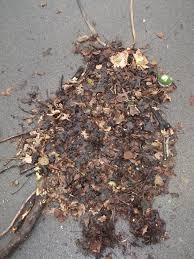 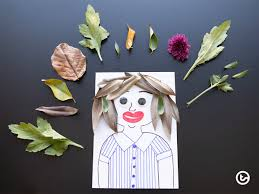 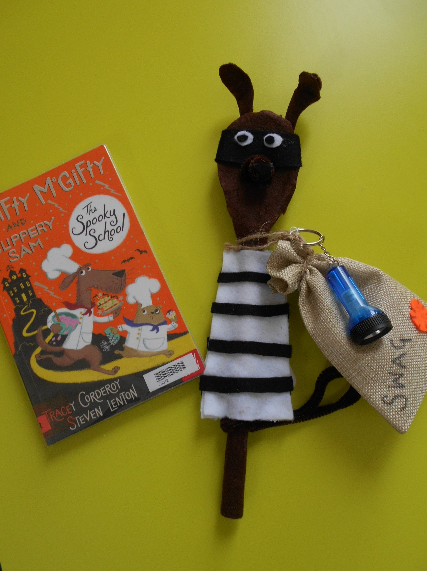 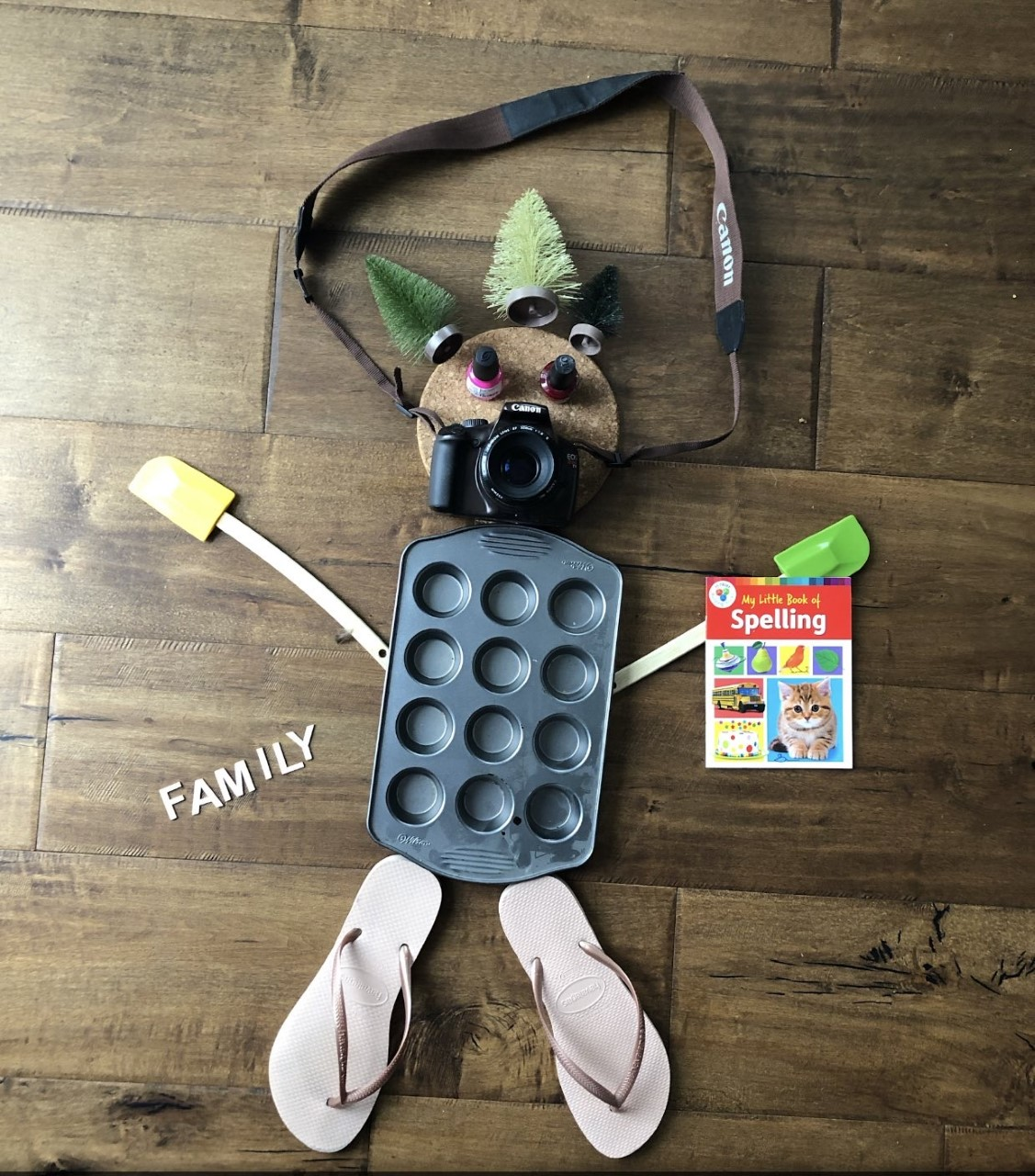 